א' באלול תשע"ח  12 אוגוסט 2018לכבוד:גב' לאה בוצר, מנהלת אדמיניסטרטיבית, המרכז לבריאות הנפששער מנשה.שלום רב,מכתב תודה – אירוח של תכנית העתודה לסגל הבכירבחודש מאי 2018 החל המחזור הרביעי של תכנית העתודה לסגל הבכיר במדרשה הלאומית למנהיגות, ממשל וניהול. המדרשה הלאומית הוקמה, כחלק מיישום הרפורמה בשירות המדינה, כדי ליצור קפיצת מדרגה במסוגלות של בכירי השירות הציבורי לבצע את תפקידם ולהוביל שינויים שישפיעו על השירותים הניתנים לכלל אזרחי מדינת ישראל.במסגרת יחידת הלימוד העוסקת בעולם הניהול, אנו עוסקים בגיבוש זהות ניהולית, במתן כלים להתמודדות עם מציאות משתנה ובחיזוק תחושת המסוגלות להובלת תהליכים בשירות המדינה. ברצוני להודות לכם מקרב לב על תרומתכם להשגת מטרות אלה. לדברי הסגל והעמיתים הביקור במקום היה מעורר השראה, מלמד, אדיב, רחב לב, ותרם רבות ללמידתם. ברצוני להודות לך מקרב לב על הרצאת הפתיחה שלך, על ההתמקדות בתהליך האקרדיטציה שהתקיים אצלכם במרכז ועל השיח שקיימת עם העמיתים. לדברי העמיתים והסגל ההרצאה והשיח היו מעניינים ותרמו לקבלת נקודת מבט חשובה על ניהול, מנהיגות ועל הובלת שינוי.אנו רוצים להודות באופן מיוחד לגב' דורית בר נוי, עמיתה בתכנית על שטרחה רבות על הארגון המופתי של יום זה. בברכה,                     אילן רםמנהל מינהל הסגל הבכיר ומ"מ ראש המדרשה הלאומית 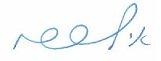 העתק; פרופ' אלכסנדר גרינשפון, מנהל המרכז לבריאות הנפש שער מנשה.גב' חוה קוסטינצקי מנהלת שירותי סיעוד, המרכז לבריאות הנפש 'שער מנשה'גב' דורית ברנוי, סגנית מנהלת שירותי סיעוד המרכז לבריאות הנפש 'שער מנשה' מעיין הבר, מנהלת תכנית העתודה מחזור ד', המדרשה הלאומית.